The Royal OakNibblesBraised Chorizo & Dukkah £3.75Spiced Hummus & Toasted Soda Bread £3.75To StartSoup of the Day, Savoury Granola & Homemade Breads £5.95Autumn Slaw, Cashews, Soy, Coriander & Mint £6.25Potted Chicken, Garlic Aioli & Toasted Sourdough £7.95Salmon Fish Fingers, Tartare Sauce & Minted Pea Pure £7.25Country Terrine, Tomato Chutney & Toasted Soda Bread £7.95To Follow28 Day Aged Rump Steak, Triple Cooked Chips, Rocket, Parmesan & Rosemary Jus £24.95Slow Roast Pork Belly, Dauphinoise potato, Seasonal Vegetables & Rosemary Jus £16.95Guinea Fowl Supreme, Heritage Carrots, Pomme Pure, Veg & Red Wine Sauce £17.95Baked Sea Bream, Fennel Veloute, Samphire & New Potatoes £16.95Basil & Goats Cheese Risotto, Dukkah & Parmesan £14.95Pub ClassicsThe Royal Oak Beef Burger, Bath Blue, Tomato Chutney, Gem Lettuce & Skinny Chips £12.95Spiced Black Bean Cassoulet, Tomato, Cumin & Wild Rice £13.95Rare Roast Beef Sandwich, Tomato, Salad & Skinny Fries £7.95Sides Green Salad £3.25Skin-On Fries £3.25 Seasonal Vegetables with Dukkah £3.25The Royal OakPuddings Dark Chocolate Mousse, Vanilla Ice Cream & Fresh Berries £6.95Bakewell Tart, Vanilla Ice Cream & Green Pistachio £6.95Warm Vanilla & Orange Rice Pudding, Fresh Fruits & Caramel £6.95Iced Berry Parfait, Honeycomb & Blackberry Puree £6.95Selection of Cheeses, Quince Jelly, Apple, Celery & Biscuits £ 9.25Ferreira Ruby PortVery ripe fruit, full bodied and woody with a long finish.70 ml - £6.00Burrow Hill Iced CiderMade by freezing the apple juice and removing the ice. The remaining naturally concentrated juice is then fermented into Ice Cider.35ml – £3.50Dom de l’Ancienne Cure, Monbazillac125ml - £4.50Chateau Filhot, Sauternes, 2005125ml - £7.50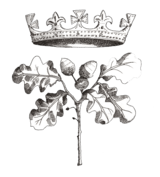 If You Have Any Dietary Requirements Or Major Allergens Please Speak To A Member Of Our Team.Sesame Seeds & Nuts Are Used In Our Kitchen